JÄRJESTÖAVUSTUSHAKEMUS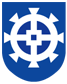 Hakemus toimitetaan määräaikaan mennessä Forssan kaupungilleKirjeitse: Forssan kaupunki, Sivistystoimi, PL 62, Turuntie 18, 30101 FORSSASähköpostilla liitteineen: sivistyspalvelut@forssa.fiKuoreen tai otsikkokenttään merkintä: ”Järjestöavustus sosiaaliseen vapaaehtoistyöhön”Hakemus saapunut (virkailija täyttää):HakijaYhteyshenkilö (Esimerkiksi puheenjohtaja, sihteeri, rahastonhoitaja.)Miten järjestön toiminta tukee ja edistää asukkaiden hyvinvointia, elämänhallintaa ja osallisuutta?Pääasiallinen toiminta on kohdennettu      jäsenille		avoin kaikilleToiminta-alueena on      seutukunta	       koko Forssa	kylä tai kaupunginosa _____________________Haettava avustus (€)Miten avustuksella tuetaan ja edistetään asukkaiden hyvinvointia, elämänhallintaa ja osallisuutta? (Käyttökohde, toiminnan sisältö ja laajuus, tavoite tai tulos, ajankohta, osallistujien määrä, yhteistyö-kumppanit, onko kyseessä vuokrakulu, osallistuuko toimintaan lapsia, aikuisia, perheitä, ikäihmisiä tai erityisryhmiä?)Selvitys edellisen vuoden aikana saaduista avustuksista ja niiden käytöstäHakemuksen liitteet (Puuttuvat liitteet saattavat vaikuttaa hakemuksen arviointiin, liitteitä voi täydentää hakemuksen jättämisen jälkeen.)Yhdistyksen säännöt (jos uusi hakija tai säännöt muuttuneet)Toimintasuunnitelma ja talousarvio avustuksen käyttövuonna (luonnos tai viimeisin vahvistettu)Edellisen vuoden toimintakertomus (luonnos tai viimeisin vahvistettu)Edellisen vuoden tilinpäätös ja tilintarkastuskertomus (luonnos tai viimeisin vahvistettu)AllekirjoitusAllekirjoituksella järjestö (ry.) sitoutuu tässä lomakkeessa annettujen tietojen oikeellisuuteen. Allekirjoituksen hakemukseen voi yhdistyksessä tehdä henkilö, jolla on nimenkirjoitusoikeus._________________________________		_________________________________paikka ja aika				paikka ja aika_________________________________		_________________________________allekirjoitus				allekirjoitus_________________________________		_________________________________nimenselvennys			nimenselvennys_________________________________		_________________________________asema järjestössä			asema järjestössäpvm:dnro: Rekisteröidyn järjestön virallinen nimiRekisteröidyn järjestön virallinen nimiPostiosoite ja postitoimipaikkaPostiosoite ja postitoimipaikkaKeskus- tai piirijärjestö johon järjestö kuuluuJärjestöllä on paikallisosasto Forssassa (kyllä/ei)Pankkiyhteys (IBAN)Pankkiyhteys (IBAN)Järjestön kotipaikka Järjestön rekisteröimisvuosi Jäsenmäärä yhteensäJäsenistä forssalaisiaNimiAsema järjestössäPostiosoitePostinumero ja -toimipaikkaPuhelinnumeroSähköpostiosoiteAvustuksen myöntäjäAvustuksen tyyppiSumma tai määrä Käyttökohde